PRILOGA 1 Preglednica: Podobmočja v območju SIC glede obremenjenosti zraka zaradi onesnaženosti z delci PM10 PRILOGA 2Slika: Karta podobmočij glede obremenjenosti zraka zaradi onesnaženosti z delci PM10 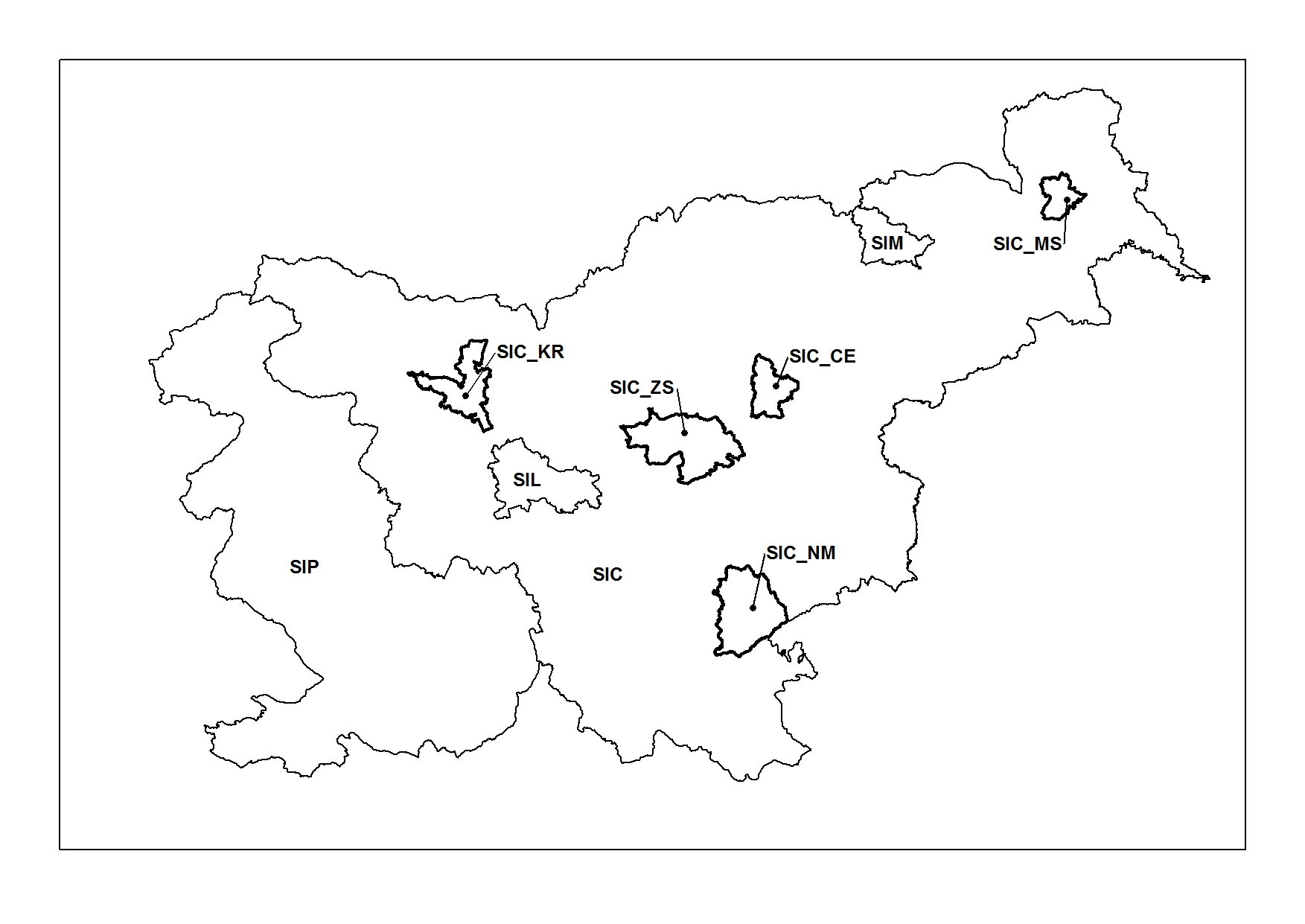 Oznaka podobmočja Obseg podobmočjaSIC_MSObmočje Mestne občine Murska SobotaSIC_CEObmočje Mestne občine CeljeSIC_ZSObmočje občin Trbovlje, Zagorje ob Savi in HrastnikSIC_NMObmočje Mestne občine Novo mestoSIC_KRObmočje Mestne občine Kranj